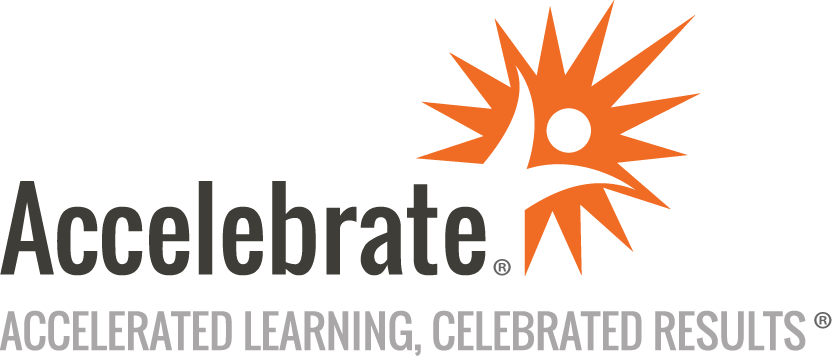 Introduction to Microsoft SwayCourse Number: MSO-122
Duration: 0.5 daysOverviewMicrosoft Sway, part of Microsoft 365, allows users to create visually appealing presentations hosted on Microsoft’s servers and available to the audience you select. Each presentation has an adaptive layout that adjusts to screens of various sizes. This Microsoft Sway training course teaches attendees how to use this dynamic tool to create proposals, blogs, newsletters, and more. In addition, participants gain practical tips and tricks from our expert instructor.PrerequisitesNo prior experience is presumed.MaterialsAll MS Sway training attendees receive a short reference handout covering the topics in the class.Software Needed on Each Student PCStudents must have the Sway app installed and have a Microsoft 365 subscription.ObjectivesDifferentiate Sway from other productsUnderstand the purpose of using SwayLearn the different ways to start a SwayUnderstand the two different views in Sway and how each worksCreate a Sway and use the various functions to insert contentDiscover how to view and deliver a SwayOutlineOverview of Sway Understanding Sway's capabilities and purposeComparing Sway with other tools like PowerPoint, Word, and PublisherGetting Started with Sway Exploring templates and documentsNavigating the Sway interfaceA Tour of the Sway Interface Understanding the Storyline and Design viewsCreating a Sway Project from Scratch Exploring Text, Media, and Group menu optionsAdding and organizing contentSway Play, Share, and Settings Viewing and delivering a Sway presentationSharing options and adjusting settingsCreating a Sway ProjectConclusion Recap of key pointsQ&A and troubleshooting